K3A2Hello there,This week we are talking about another holidays in English speaking countries and that’s Christmas. Some of you might be excited, some of you maybe anxious and some of you might be completely caleress. Anyway, the fact is that Christmas is coming soon This year it might be a little bit different. You know, the Covid. Read about tips how to survive Christmas during pandemics. Choose the best word.https://docs.google.com/forms/d/e/1FAIpQLSdM5pt8ssNkp9cbmu94e7dW6Z2PAgQwmZWw8R24-9yeSfTPlg/viewform?usp=sf_linkHow much do you know about Christmas? Test your knowledge here:https://www.helpforenglish.cz/article/2008122101-christmas-quiz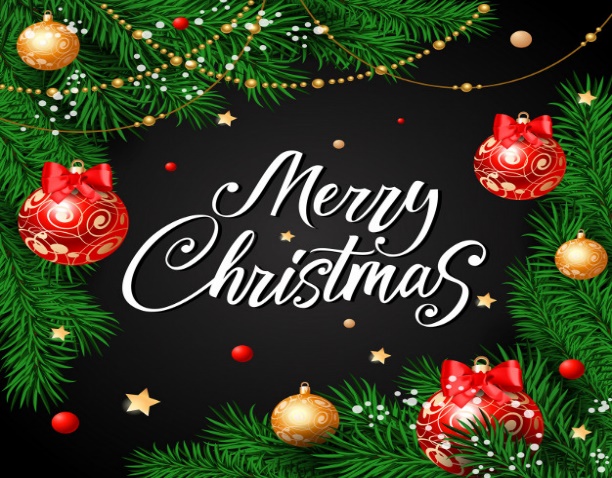 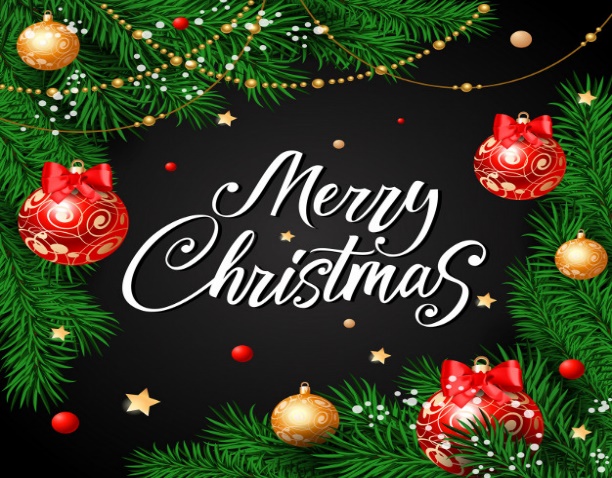 